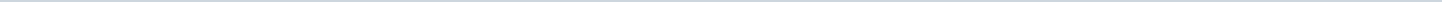 Geen documenten gevonden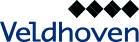 Gemeente VeldhovenAangemaakt op:Gemeente Veldhoven29-03-2024 12:03Cat I: voor kennisgeving aannemen0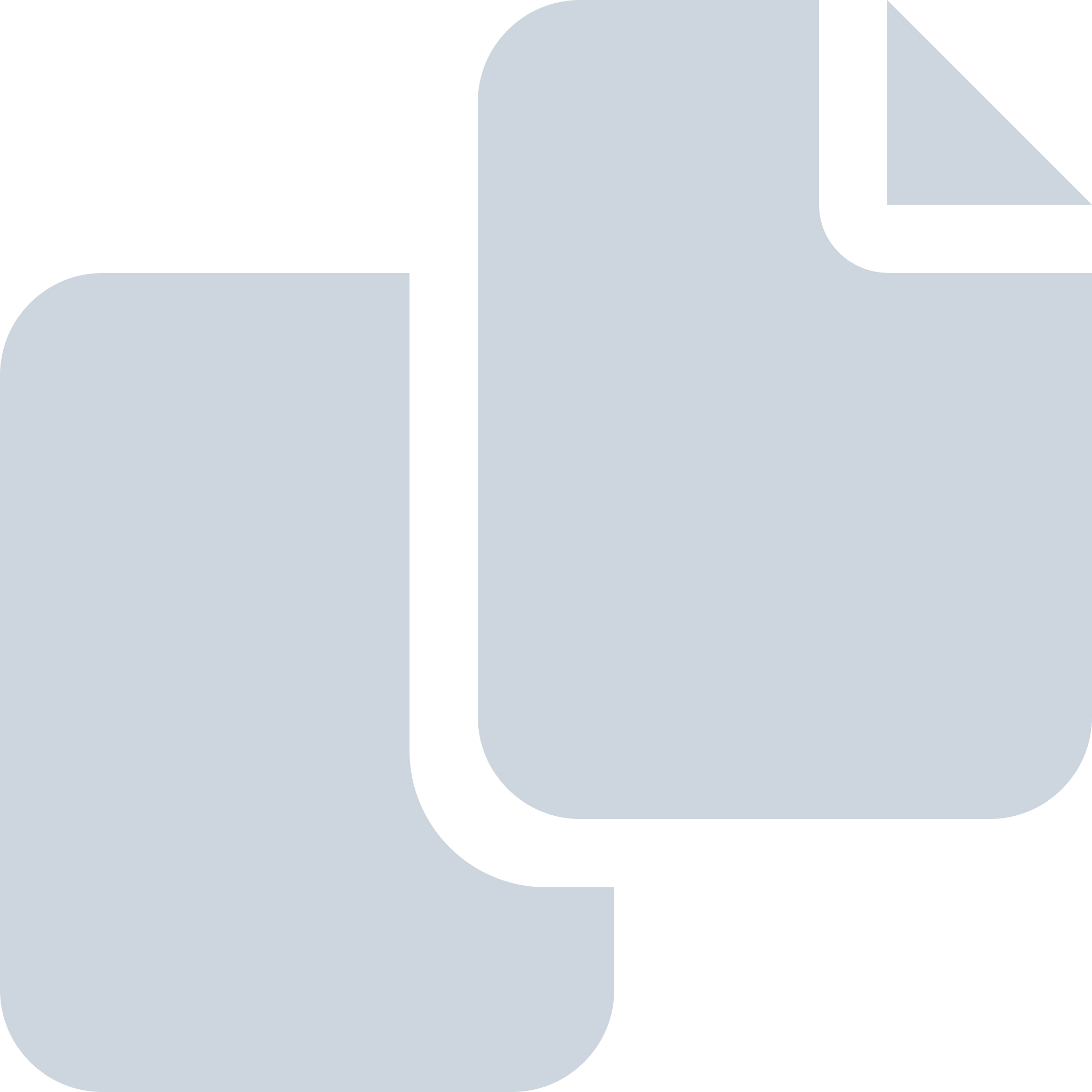 Periode: juli 2018